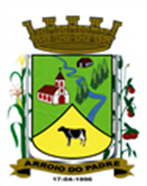 ESTADO DO RIO GRANDE DO SULMUNICÍPIO DE ARROIO DO PADREGABINETE DO PREFEITOMensagem 10/2018ACâmara Municipal de VereadoresSenhor PresidenteSenhores Vereadores          Encaminho para apreciação deste Legislativo, através da presente, o projeto de lei 10/2018.	O presente projeto de lei propõe a inclusão no anexo da Lei de Diretrizes Orçamentárias para 2018, Lei Municipal nº 1.894, de 11 de outubro de 2017, de ações que tenham por finalidade proporcionar melhorias e adequar o ginásio do Centro de Eventos Dorothea Coswig Buss as exigências para obtenção do alvará dos bombeiros. 	Como dito, o recurso a ser utilizado nas ações propostas será proveniente do superávit do exercício de 2018, conforme os valores indicados.	É importante para o município poder contar com espaço do ginásio do Centro de Eventos, liberado para a realização das festividades que tradicionalmente são realizadas no local, por isto propomos as ações elencadas no projeto de lei.	Assim sendo, encerro a presente, solicitando a este tramitação em regime de urgência.	Com cumprimentos me despeço.	Atenciosamente.Arroio do Padre, 16 de janeiro de 2018. Leonir Aldrighi BaschiPrefeito MunicipalAo Sr.Dário VenzkePresidente da Câmara Municipal de VereadoresArroio do Padre/RSESTADO DO RIO GRANDE DO SULMUNICÍPIO DE ARROIO DO PADREGABINETE DO PREFEITOPROJETO DE LEI Nº 10, DE 16 DE JANEIRO DE 2018.Dispõe sobre a inclusão de novas ações no anexo I – Programas, da Lei Municipal N° 1.894, de 11 de outubro de 2017, Lei de Diretrizes Orçamentárias de 2018.Art. 1° Ficam criados as novas ações no anexo I – Programas, da Lei Municipal N° 1.894, de 11 de outubro de 2017, que dispõe sobre as Diretrizes Orçamentárias para o exercício de 2018, com sua denominação e respectivo valor, conforme o anexo I desta Lei.Art. 2° Servirão de cobertura para as despesas decorrentes da criação das novas ações, recursos financeiros provenientes do superávit financeiro verificado no exercício de 2017, no valor de R$ 200.000,00 (duzentos mil reais), na Fonte de Recurso: 0001- Livre.Art. 3° Esta Lei entra em vigor na data de sua publicaçãoArroio do Padre, 16 de janeiro de 2018. Visto técnico:Loutar PriebSecretário de Administração, Planejamento,                     Finanças, Gestão e Tributos                                                 Leonir Aldrighi BaschiPrefeito MunicipalANEXO I – PROJETO DE LEI 03/2018PROGRAMA:0407 - Patrimônio e Cultura0407 - Patrimônio e Cultura0407 - Patrimônio e Cultura0407 - Patrimônio e CulturaOBJETIVO:Implementar ações culturais como meio de democratizar a acesso de toda a sociedade aos bens culturais, de forma a promover a inclusão social e contribuir para a prevenção da violência; Diagnosticar o patrimônio histórico-artístico -cultural do Município, promovendo ações de conservação e manutenção destes, bem como fomentar novas atividades culturais. Ampliar a divulgação e o conhecimento dos bens culturais e históricos do Município, dentre eles a Festa Municipal. Implementar ações culturais como meio de democratizar a acesso de toda a sociedade aos bens culturais, de forma a promover a inclusão social e contribuir para a prevenção da violência; Diagnosticar o patrimônio histórico-artístico -cultural do Município, promovendo ações de conservação e manutenção destes, bem como fomentar novas atividades culturais. Ampliar a divulgação e o conhecimento dos bens culturais e históricos do Município, dentre eles a Festa Municipal. Implementar ações culturais como meio de democratizar a acesso de toda a sociedade aos bens culturais, de forma a promover a inclusão social e contribuir para a prevenção da violência; Diagnosticar o patrimônio histórico-artístico -cultural do Município, promovendo ações de conservação e manutenção destes, bem como fomentar novas atividades culturais. Ampliar a divulgação e o conhecimento dos bens culturais e históricos do Município, dentre eles a Festa Municipal. Implementar ações culturais como meio de democratizar a acesso de toda a sociedade aos bens culturais, de forma a promover a inclusão social e contribuir para a prevenção da violência; Diagnosticar o patrimônio histórico-artístico -cultural do Município, promovendo ações de conservação e manutenção destes, bem como fomentar novas atividades culturais. Ampliar a divulgação e o conhecimento dos bens culturais e históricos do Município, dentre eles a Festa Municipal. TIPO (*)AçãoUnidade de MedidaTIPO (*)Unidade de Medida2018TIPO (*)ProdutoUnidade de MedidaP1.422 - Execução de PPCI no Centro de EventosUnid.Meta Física1PPPCI ExecutadoUnid.ValorR$ 160.000P1.423 - Melhorias no Centro de EventosUnid.Meta Física1PMelhorias RealizadasUnid.ValorR$ 40.000